Syeda Alina Shah| Curriculum Vitae31-C, Askari 1, Lahore – Pakistan+92 -----------xyz@gmail.comfacebook.com/ www.linkedin.com/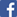 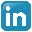 ObjectiveTo pursue career growth in a challenging and competitive work environment which will enable me to learn and to use my skills to their fullest potential and at the same time give me an opportunity to contribute towards the growth of the organization where I work.Personal Information N.I.C No.			17301 - 7926194 - 2Father’s Name		Syed Zahir ShahDate of Birth			02 / 03 / 1996EducationProfessionals Academy of Commerce                                   LahorePresentation and Communication Skills Course	November 2017SKANS School of Accountancy                                                LahoreCertificate In Accounting and Finance (CAF) of                       November 2017                  8/13 PassInstitute of Chartered Accountants of Pakistan (ICAP)PAF Intermediate College                                                         LahoreFSC Pre-Engineering                                                                   2012-2014                              AAPSACS (Azam Garrison) For Girls                                 LahoreMatriculation (Biology)                                                              2010-2012                              A+SkillsComputer Skills:Proficient in Microsoft Office.Languages:Fluent in English and Urdu.	Others: Blogging, Creative Writing and Debating.Professional Skill Set:               - Effective Inter-personal skills
- Excellent communication skills
 - Innovative